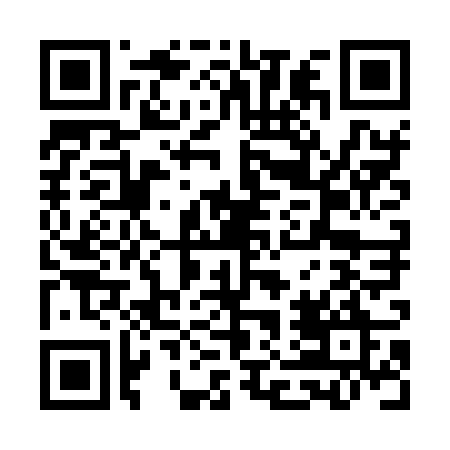 Ramadan times for Ardocska, SlovakiaMon 11 Mar 2024 - Wed 10 Apr 2024High Latitude Method: Angle Based RulePrayer Calculation Method: Muslim World LeagueAsar Calculation Method: HanafiPrayer times provided by https://www.salahtimes.comDateDayFajrSuhurSunriseDhuhrAsrIftarMaghribIsha11Mon4:144:145:5911:483:455:385:387:1612Tue4:124:125:5711:473:475:395:397:1813Wed4:104:105:5511:473:485:415:417:1914Thu4:084:085:5311:473:495:425:427:2115Fri4:054:055:5111:473:505:445:447:2316Sat4:034:035:4811:463:525:455:457:2417Sun4:014:015:4611:463:535:475:477:2618Mon3:593:595:4411:463:545:485:487:2819Tue3:563:565:4211:463:555:505:507:2920Wed3:543:545:4011:453:565:515:517:3121Thu3:523:525:3811:453:585:535:537:3322Fri3:493:495:3611:453:595:545:547:3423Sat3:473:475:3411:444:005:565:567:3624Sun3:453:455:3211:444:015:575:577:3825Mon3:423:425:3011:444:025:595:597:4026Tue3:403:405:2811:434:036:006:007:4227Wed3:373:375:2611:434:046:026:027:4328Thu3:353:355:2311:434:056:036:037:4529Fri3:323:325:2111:434:076:056:057:4730Sat3:303:305:1911:424:086:066:067:4931Sun4:284:286:1712:425:097:077:078:511Mon4:254:256:1512:425:107:097:098:522Tue4:234:236:1312:415:117:107:108:543Wed4:204:206:1112:415:127:127:128:564Thu4:184:186:0912:415:137:137:138:585Fri4:154:156:0712:405:147:157:159:006Sat4:124:126:0512:405:157:167:169:027Sun4:104:106:0312:405:167:187:189:048Mon4:074:076:0112:405:177:197:199:069Tue4:054:055:5912:395:187:217:219:0810Wed4:024:025:5712:395:197:227:229:10